ALCALDIA MUNICIPAL DE DELGADO/CLINICA MUNICIPAL MEMORANDUM.____________________________________________________________________Para:           Lic. Elmer Mancia Hernandez/Oficial de Información De:              Dra. Ana Mariela Iglesias/ Coordinadora de Clínica Municipal Asunto:        Informe de los meses de febrero, marzo, abril y emergencia por COVID-19 y Tormenta Amanda. Fecha:        18/08/2020._____________________________________________________________________ Por medio de la presente y a solicitud de Lic. Elmer Mancia Hernandez Oficial de Información, mediante memorándum 2//julio/2020 donde expresa textualmente requerimiento de información oficiosa, actualización de los meses de febrero, marzo y abril 2020 y de emergencia por COVID-19 y tormenta AMANDA.  Por lo que se hace entrega informe de actividades realizadas en el marco de pandemia COVID-19 de manera física y en digital. Quedando pendiente informe de tormenta Amanda. Esperando satisfacer su petición me despido de usted, no sin antes ponerme a su disposición. V.B__________________Alcaldía Municipal De DelgadoClínica Municipal. Informe de actividades realizadas por clínica municipal de los meses de marzo y abril 2020 sobre medidas preventivas del manejo de la pandemia COVID-19. El presente informe es dar cuenta del desarrollo de actividades realizadas por Clínica Municipal por emergencia pandemia COVID-19. En él se hace referencia al cumplimiento a lo estipulado de conformidad a la resolución 666 de 2020, expedida por el ministerio de salud mediante el cual se adopta el protocolo de bioseguridad para mitigar, controlar y realizar el adecuado manejo de la pandemia COVID-19. Objetivo: Prevenir o disminuir el contagio en la población de Delgado a través de acciones preventivas al contagio del Coronavirus.En base a lo anterior clínica municipal desarrollo las siguientes acciones.ANEXOS. Charlas de Bioseguridad. 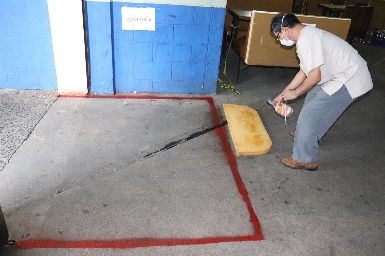 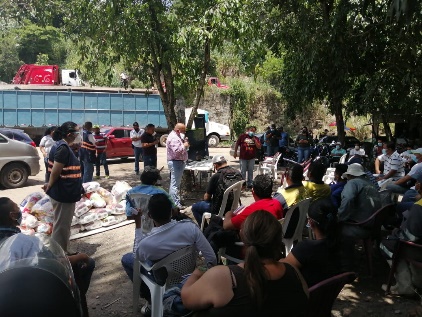 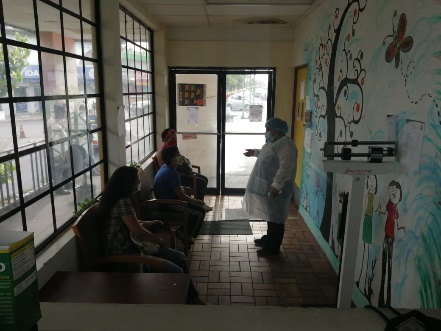 Toma de temperatura en mercados municipales 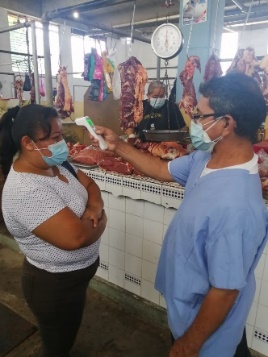 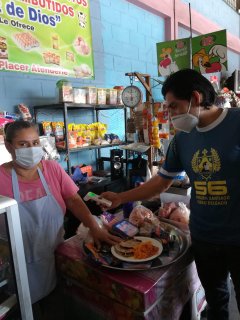 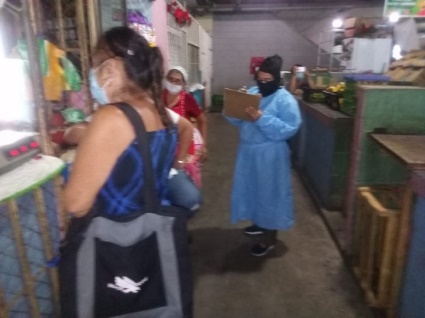 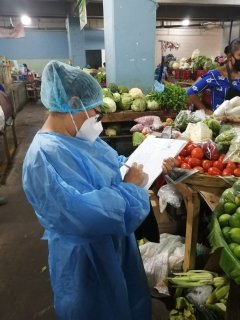 Toma de temperatura a empleados municipales. 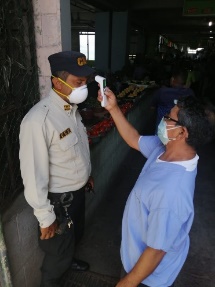 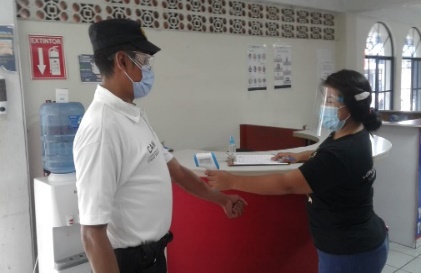 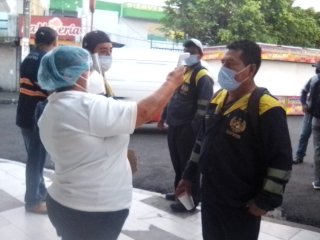 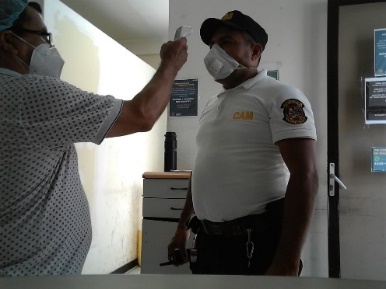 Toma de T° en vía pública           Atención medica 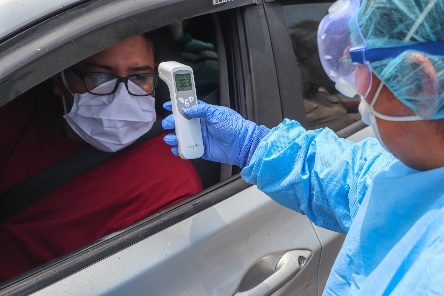 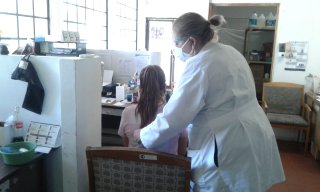 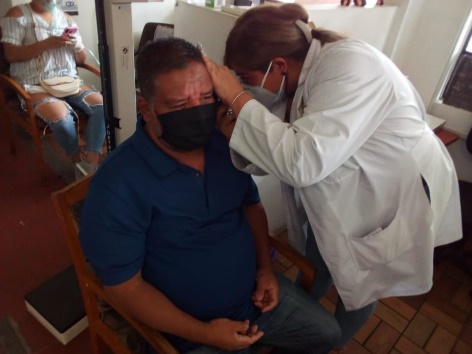 Entrega de Medicinas                                                     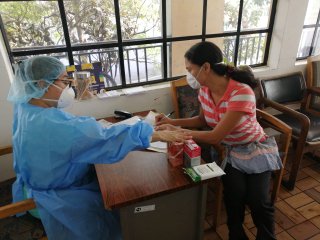 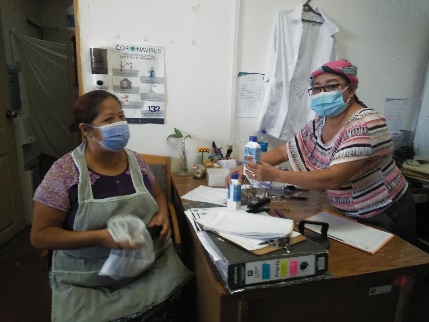 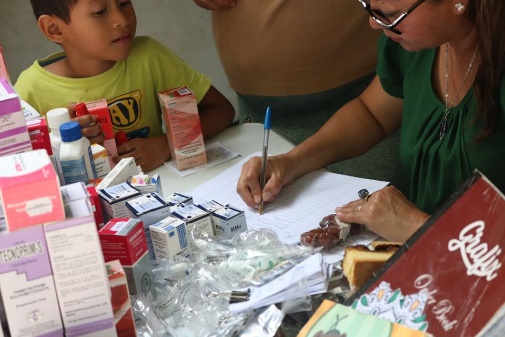 ActividadLugarPoblación BeneficiadaCharlas de Bioseguridad a arrendatarios/a de mercados.  (Lavado de mano, uso correcto de mascarillas N° 95 y quirúrgica, normas de manipulación de dinero, prácticas de distanciamiento social, uso correcto de alcohol gel antes y después de la compra. Mercado Municipal la Placita y mercado las Colinas. Mercado la Placita 325Y mercado las Colinas 39.Total: 364Charlas de orientación de bioseguridad  a pobladores que circulan en los alrededores de los lugares de comercio.Farmacias, tiendas de mayoreo, pupuserias, comedores, Despensa Familiar y Súper Selectos.  50,508 personas.Entrega de mascarilla a arrendatarios/a del mercado municipal. Mercado Municipal la Placita. 323 personas. Toma de temperatura al personal que llega a trabajar o a las personas que ingresen al edificio.Alcaldía Municipal y entrada al edificio del CMPV.10,675 personas. Toma de temperatura a compradores y vendedores en mercados municipales.Mercado Municipal la Placita y Colinas. 30,500 personas Charlas de bioseguridad a empleados municipales (lavado de manos, uso de mascarillas, distanciamiento social, Toma de temperatura corporal y emergencia médica. Personal de unidades municipales. 390 personas. Entrega de mascarillas a personal de alcaldía municipal. Diferentes unidades y departamentos municipales. 390  personas Creación de área de bioseguridad. Mercados Municipales la Placita y Colinas. 500 personas diarias. Señalización de áreas de distanciamiento socia y sanitación en oficinas municipales.  Alcaldía Municipal. Servicio de asistencia médica por emergencia. Clínica Municipal.291 personas  Entrega de medicina gratuita a población delgadeces. Clínica Municipal. 986 beneficiados. 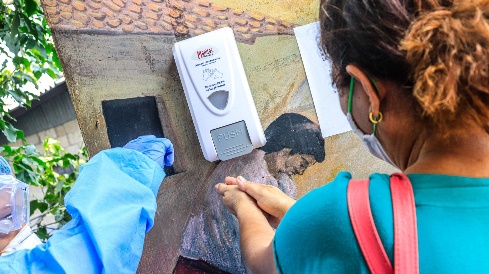 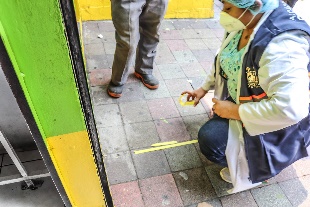 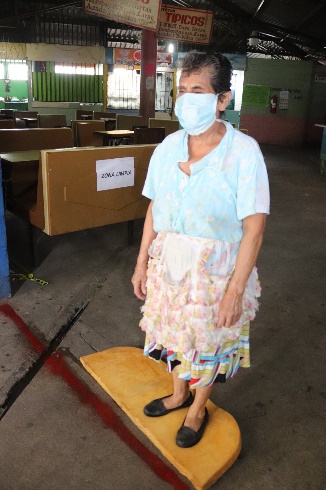 